(Dans ce document, le masculin englobe les deux genres et est utilisé pour alléger le texte)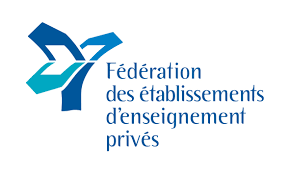 ANALYSE DE PROGRESSION EN EMPLOI(Gestionnaire)Évaluation de l’employéÉvaluation du supérieurCOTELÉGENDELÉGENDEDÉFINITIONDÉFINITIONDÉFINITION1InsatisfaisantInsatisfaisantCette cote dénote un manque de compétence évident de l’employé. Il ne répond aucunement aux attentes.Cette cote dénote un manque de compétence évident de l’employé. Il ne répond aucunement aux attentes.Cette cote dénote un manque de compétence évident de l’employé. Il ne répond aucunement aux attentes.2Besoin d’améliorationBesoin d’améliorationCette cote dénote un léger manque de compétence de l’employé. Il présente des difficultés à bien répondre aux attentes.Cette cote dénote un léger manque de compétence de l’employé. Il présente des difficultés à bien répondre aux attentes.Cette cote dénote un léger manque de compétence de l’employé. Il présente des difficultés à bien répondre aux attentes.2Répond aux attentesRépond aux attentesCette cote dénote que l’employé répond de façon satisfaisante aux attentes. Les résultats anticipés ont été atteints.Cette cote dénote que l’employé répond de façon satisfaisante aux attentes. Les résultats anticipés ont été atteints.Cette cote dénote que l’employé répond de façon satisfaisante aux attentes. Les résultats anticipés ont été atteints.4Dépasse les attentesDépasse les attentesCette cote est attribuée à un employé dont le rendement dépasse habituellement les attentes relatives au critère mentionné et est supérieur aux attentes dans le domaine.Cette cote est attribuée à un employé dont le rendement dépasse habituellement les attentes relatives au critère mentionné et est supérieur aux attentes dans le domaine.Cette cote est attribuée à un employé dont le rendement dépasse habituellement les attentes relatives au critère mentionné et est supérieur aux attentes dans le domaine.IDENTIFICATION DE L’EMPLOYÉIDENTIFICATION DE L’EMPLOYÉIDENTIFICATION DE L’EMPLOYÉIDENTIFICATION DE L’EMPLOYÉIDENTIFICATION DE L’EMPLOYÉIDENTIFICATION DE L’EMPLOYÉNom :Département :Date d’embauche :Poste :Date de l’évaluation :Supérieur immédiat :Période couverte :OBJECTIFS ET CONSEILS OBJECTIFS ET CONSEILS OBJECTIFS ET CONSEILS OBJECTIFS ET CONSEILS OBJECTIFS ET CONSEILS OBJECTIFS ET CONSEILS Faire un bilan annuel de la progression en emploi.Permettre à l’employé de s’exprimer à chacune des rencontres sur les compétences à atteindre.Permettre à l’employé d’établir ses besoins en termes de formation s’il y a lieu.Fournir des commentaires ou des exemples pour appuyer l’analyse.Être objectif et factuel.Faire un bilan annuel de la progression en emploi.Permettre à l’employé de s’exprimer à chacune des rencontres sur les compétences à atteindre.Permettre à l’employé d’établir ses besoins en termes de formation s’il y a lieu.Fournir des commentaires ou des exemples pour appuyer l’analyse.Être objectif et factuel.Faire un bilan annuel de la progression en emploi.Permettre à l’employé de s’exprimer à chacune des rencontres sur les compétences à atteindre.Permettre à l’employé d’établir ses besoins en termes de formation s’il y a lieu.Fournir des commentaires ou des exemples pour appuyer l’analyse.Être objectif et factuel.Faire un bilan annuel de la progression en emploi.Permettre à l’employé de s’exprimer à chacune des rencontres sur les compétences à atteindre.Permettre à l’employé d’établir ses besoins en termes de formation s’il y a lieu.Fournir des commentaires ou des exemples pour appuyer l’analyse.Être objectif et factuel.Faire un bilan annuel de la progression en emploi.Permettre à l’employé de s’exprimer à chacune des rencontres sur les compétences à atteindre.Permettre à l’employé d’établir ses besoins en termes de formation s’il y a lieu.Fournir des commentaires ou des exemples pour appuyer l’analyse.Être objectif et factuel.Faire un bilan annuel de la progression en emploi.Permettre à l’employé de s’exprimer à chacune des rencontres sur les compétences à atteindre.Permettre à l’employé d’établir ses besoins en termes de formation s’il y a lieu.Fournir des commentaires ou des exemples pour appuyer l’analyse.Être objectif et factuel.ÉNUMÉRATION DES COMPÉTENCES ÉVALUÉESÉNUMÉRATION DES COMPÉTENCES ÉVALUÉESÉNUMÉRATION DES COMPÉTENCES ÉVALUÉESÉNUMÉRATION DES COMPÉTENCES ÉVALUÉESÉNUMÉRATION DES COMPÉTENCES ÉVALUÉESÉNUMÉRATION DES COMPÉTENCES ÉVALUÉESCOMPÉTENCES FONCTIONNELLES DE GESTIONCOMPÉTENCES FONCTIONNELLES DE GESTIONCOMPÉTENCES FONCTIONNELLES DE GESTIONCOMPÉTENCES FONCTIONNELLES DE GESTIONCOMPÉTENCES FONCTIONNELLES DE GESTIONCOMPÉTENCES FONCTIONNELLES DE GESTIONVision globale stratégiqueVision globale stratégiqueAssurer une veille stratégique sur les tendances et les déﬁs dans le domaine de l’éducation. Comprendre l’impact des changements de l’environnement sur la réalisation de la mission institutionnelle.Assurer une veille stratégique sur les tendances et les déﬁs dans le domaine de l’éducation. Comprendre l’impact des changements de l’environnement sur la réalisation de la mission institutionnelle.Assurer une veille stratégique sur les tendances et les déﬁs dans le domaine de l’éducation. Comprendre l’impact des changements de l’environnement sur la réalisation de la mission institutionnelle.Assurer une veille stratégique sur les tendances et les déﬁs dans le domaine de l’éducation. Comprendre l’impact des changements de l’environnement sur la réalisation de la mission institutionnelle.Habileté de gestionHabileté de gestionPlaniﬁer, organiser, mobiliser et apprécier (PODC) l’ensemble des ressources (ﬁnancières, humaines, matérielles) nécessaires à la réalisation de la mission institutionnelle et du plan stratégique.Planiﬁer, organiser, mobiliser et apprécier (PODC) l’ensemble des ressources (ﬁnancières, humaines, matérielles) nécessaires à la réalisation de la mission institutionnelle et du plan stratégique.Planiﬁer, organiser, mobiliser et apprécier (PODC) l’ensemble des ressources (ﬁnancières, humaines, matérielles) nécessaires à la réalisation de la mission institutionnelle et du plan stratégique.Planiﬁer, organiser, mobiliser et apprécier (PODC) l’ensemble des ressources (ﬁnancières, humaines, matérielles) nécessaires à la réalisation de la mission institutionnelle et du plan stratégique.Gestion du changementGestion du changementMettre en place des processus permettant de consulter et d’impliquer les acteurs aﬁn de favoriser leur appropriation des objectifs du changement.Mettre en place des processus permettant de consulter et d’impliquer les acteurs aﬁn de favoriser leur appropriation des objectifs du changement.Mettre en place des processus permettant de consulter et d’impliquer les acteurs aﬁn de favoriser leur appropriation des objectifs du changement.Mettre en place des processus permettant de consulter et d’impliquer les acteurs aﬁn de favoriser leur appropriation des objectifs du changement.Imputabilité et reddition de comptesImputabilité et reddition de comptesAssumer ses responsabilités et rendre des comptes sur les décisions et les actions réalisées ainsi que les résultats et objectifs atteints.Assumer ses responsabilités et rendre des comptes sur les décisions et les actions réalisées ainsi que les résultats et objectifs atteints.Assumer ses responsabilités et rendre des comptes sur les décisions et les actions réalisées ainsi que les résultats et objectifs atteints.Assumer ses responsabilités et rendre des comptes sur les décisions et les actions réalisées ainsi que les résultats et objectifs atteints.Orientation vers les résultatsOrientation vers les résultatsÊtre concentré sur l’amélioration des processus, de la performance et l’atteinte des objectifs.Être concentré sur l’amélioration des processus, de la performance et l’atteinte des objectifs.Être concentré sur l’amélioration des processus, de la performance et l’atteinte des objectifs.Être concentré sur l’amélioration des processus, de la performance et l’atteinte des objectifs.COMPÉTENCES COGNITIVESCOMPÉTENCES COGNITIVESCOMPÉTENCES COGNITIVESCOMPÉTENCES COGNITIVESCOMPÉTENCES COGNITIVESCOMPÉTENCES COGNITIVESAnalyse et résolution de problèmeAnalyse et résolution de problèmeÉtablir des relations utiles entre différents facteurs et étudier différentes options aﬁn de résoudre des problèmes complexes.Établir des relations utiles entre différents facteurs et étudier différentes options aﬁn de résoudre des problèmes complexes.Établir des relations utiles entre différents facteurs et étudier différentes options aﬁn de résoudre des problèmes complexes.Établir des relations utiles entre différents facteurs et étudier différentes options aﬁn de résoudre des problèmes complexes.Prise de décisionPrise de décisionMettre en œuvre des processus de collecte d’information et de consultation visant une prise de décision optimale dans le respect des valeurs éducatives et de la mission institutionnelle.Mettre en œuvre des processus de collecte d’information et de consultation visant une prise de décision optimale dans le respect des valeurs éducatives et de la mission institutionnelle.Mettre en œuvre des processus de collecte d’information et de consultation visant une prise de décision optimale dans le respect des valeurs éducatives et de la mission institutionnelle.Mettre en œuvre des processus de collecte d’information et de consultation visant une prise de décision optimale dans le respect des valeurs éducatives et de la mission institutionnelle.COMPÉTENCES INTERPERSONNELLESCOMPÉTENCES INTERPERSONNELLESCOMPÉTENCES INTERPERSONNELLESCOMPÉTENCES INTERPERSONNELLESCOMPÉTENCES INTERPERSONNELLESCOMPÉTENCES INTERPERSONNELLESLeadership mobilisateurLeadership mobilisateurInﬂuencer positivement les collaborateurs et partenaires et les mobiliser dans la réalisation de la mission institutionnelle.Inﬂuencer positivement les collaborateurs et partenaires et les mobiliser dans la réalisation de la mission institutionnelle.Inﬂuencer positivement les collaborateurs et partenaires et les mobiliser dans la réalisation de la mission institutionnelle.Inﬂuencer positivement les collaborateurs et partenaires et les mobiliser dans la réalisation de la mission institutionnelle.CommunicationCommunicationCommuniquer clairement et correctement dans la langue d’enseignement, à l’oral et à l’écrit, sur les divers contextes liés à la fonction de gestionnaire.Communiquer clairement et correctement dans la langue d’enseignement, à l’oral et à l’écrit, sur les divers contextes liés à la fonction de gestionnaire.Communiquer clairement et correctement dans la langue d’enseignement, à l’oral et à l’écrit, sur les divers contextes liés à la fonction de gestionnaire.Communiquer clairement et correctement dans la langue d’enseignement, à l’oral et à l’écrit, sur les divers contextes liés à la fonction de gestionnaire.Collaboration et partenariatCollaboration et partenariatTravailler en collaboration et en concertation avec les collaborateurs et les partenaires, les responsabiliser et maximiser leur potentiel en vue de l’atteinte des objectifs de l’établissement.Travailler en collaboration et en concertation avec les collaborateurs et les partenaires, les responsabiliser et maximiser leur potentiel en vue de l’atteinte des objectifs de l’établissement.Travailler en collaboration et en concertation avec les collaborateurs et les partenaires, les responsabiliser et maximiser leur potentiel en vue de l’atteinte des objectifs de l’établissement.Travailler en collaboration et en concertation avec les collaborateurs et les partenaires, les responsabiliser et maximiser leur potentiel en vue de l’atteinte des objectifs de l’établissement.COMPÉTENCES INTRAPERSONNELLESCOMPÉTENCES INTRAPERSONNELLESCOMPÉTENCES INTRAPERSONNELLESCOMPÉTENCES INTRAPERSONNELLESCOMPÉTENCES INTRAPERSONNELLESCOMPÉTENCES INTRAPERSONNELLESEngagement et valeurs privilégiées en éducationEngagement et valeurs privilégiées en éducationS’engager dans une démarche individuelle et collective de promotion et de respect des valeurs éducatives.S’engager dans une démarche individuelle et collective de promotion et de respect des valeurs éducatives.S’engager dans une démarche individuelle et collective de promotion et de respect des valeurs éducatives.S’engager dans une démarche individuelle et collective de promotion et de respect des valeurs éducatives.Intégrité et éthiqueIntégrité et éthiqueAgir de façon intègre et éthique dans l’exercice de ses fonctions.Agir de façon intègre et éthique dans l’exercice de ses fonctions.Agir de façon intègre et éthique dans l’exercice de ses fonctions.Agir de façon intègre et éthique dans l’exercice de ses fonctions.Intelligence émotionnelleIntelligence émotionnelleFaire preuve d’équilibre, de constance et de cohérence dans l’expression (orale ou comportementale) de ses sentiments et de ses émotions à l’intérieur de ses fonctions.Faire preuve d’équilibre, de constance et de cohérence dans l’expression (orale ou comportementale) de ses sentiments et de ses émotions à l’intérieur de ses fonctions.Faire preuve d’équilibre, de constance et de cohérence dans l’expression (orale ou comportementale) de ses sentiments et de ses émotions à l’intérieur de ses fonctions.Faire preuve d’équilibre, de constance et de cohérence dans l’expression (orale ou comportementale) de ses sentiments et de ses émotions à l’intérieur de ses fonctions.COMPÉTENCES FONCTIONNELLES DE GESTIONCOMPÉTENCES FONCTIONNELLES DE GESTIONCOMPÉTENCES FONCTIONNELLES DE GESTIONCOMPÉTENCES FONCTIONNELLES DE GESTIONCOMPÉTENCES FONCTIONNELLES DE GESTIONCOMPÉTENCES FONCTIONNELLES DE GESTIONCOMPÉTENCES FONCTIONNELLES DE GESTIONVISION GLOBALE STRATÉGIQUEVISION GLOBALE STRATÉGIQUEVISION GLOBALE STRATÉGIQUEVISION GLOBALE STRATÉGIQUEVISION GLOBALE STRATÉGIQUEVISION GLOBALE STRATÉGIQUEVISION GLOBALE STRATÉGIQUE1234InsatisfaisantBesoin d’améliorationRépond aux attentesDépasse les attentes1- Démontre une connaissance et compréhension des enjeux et défis dans le domaine de l’éducation.1- Démontre une connaissance et compréhension des enjeux et défis dans le domaine de l’éducation.Commentaires :2- Démontre une connaissance et compréhension des enjeux et déﬁs particuliers du secteur des établissements privés.2- Démontre une connaissance et compréhension des enjeux et déﬁs particuliers du secteur des établissements privés.Commentaires :3- Met en place des stratégies et des actions appropriées au contexte.3- Met en place des stratégies et des actions appropriées au contexte.Commentaires :COMPÉTENCES FONCTIONNELLES DE GESTIONCOMPÉTENCES FONCTIONNELLES DE GESTIONCOMPÉTENCES FONCTIONNELLES DE GESTIONCOMPÉTENCES FONCTIONNELLES DE GESTIONCOMPÉTENCES FONCTIONNELLES DE GESTIONCOMPÉTENCES FONCTIONNELLES DE GESTIONCOMPÉTENCES FONCTIONNELLES DE GESTIONCOMPÉTENCES FONCTIONNELLES DE GESTIONHABILETÉ DE GESTIONHABILETÉ DE GESTIONHABILETÉ DE GESTIONHABILETÉ DE GESTIONHABILETÉ DE GESTIONHABILETÉ DE GESTIONHABILETÉ DE GESTIONHABILETÉ DE GESTION1234InsatisfaisantBesoin d’améliorationRépond aux attentesDépasse les attentes1- Exerce une saine gestion des ressources financières et du budget accordé.1- Exerce une saine gestion des ressources financières et du budget accordé.1- Exerce une saine gestion des ressources financières et du budget accordé.Commentaires :2- Exerce une saine gestion des ressources matérielles.2- Exerce une saine gestion des ressources matérielles.2- Exerce une saine gestion des ressources matérielles.Commentaires :3- Exerce une saine gestion des ressources humaines sous sa responsabilité.3- Exerce une saine gestion des ressources humaines sous sa responsabilité.3- Exerce une saine gestion des ressources humaines sous sa responsabilité.Commentaires :4- Optimise et mobilise les ressources en cohérence avec la vision stratégique.4- Optimise et mobilise les ressources en cohérence avec la vision stratégique.4- Optimise et mobilise les ressources en cohérence avec la vision stratégique.Commentaires :5- Atteint les objectifs et résultats escomptés.5- Atteint les objectifs et résultats escomptés.5- Atteint les objectifs et résultats escomptés.Commentaires :COMPÉTENCES FONCTIONNELLES DE GESTIONCOMPÉTENCES FONCTIONNELLES DE GESTIONCOMPÉTENCES FONCTIONNELLES DE GESTIONCOMPÉTENCES FONCTIONNELLES DE GESTIONCOMPÉTENCES FONCTIONNELLES DE GESTIONCOMPÉTENCES FONCTIONNELLES DE GESTIONCOMPÉTENCES FONCTIONNELLES DE GESTIONGESTION DU CHANGEMENTGESTION DU CHANGEMENTGESTION DU CHANGEMENTGESTION DU CHANGEMENTGESTION DU CHANGEMENTGESTION DU CHANGEMENTGESTION DU CHANGEMENT1234InsatisfaisantBesoin d’améliorationRépond aux attentesDépasse les attentes1- S’approprie les orientations stratégiques du conseil d’administration ou du comité de direction.1- S’approprie les orientations stratégiques du conseil d’administration ou du comité de direction.Commentaires :2- Communique clairement les objectifs du changement.2- Communique clairement les objectifs du changement.Commentaires :3- Fait preuve d’ouverture d’esprit.3- Fait preuve d’ouverture d’esprit.Commentaires :4- S’adapte aux différents changements.4- S’adapte aux différents changements.Commentaires :5- Consulte les acteurs et les partenaires de son secteur.5- Consulte les acteurs et les partenaires de son secteur.Commentaires :6- Soutient les acteurs et les destinataires dans le processus d’appropriation.6- Soutient les acteurs et les destinataires dans le processus d’appropriation.Commentaires :7- Met en place des stratégies aﬁn de gérer les résistances aux changements.7- Met en place des stratégies aﬁn de gérer les résistances aux changements.Commentaires :COMPÉTENCES FONCTIONNELLES DE GESTIONCOMPÉTENCES FONCTIONNELLES DE GESTIONCOMPÉTENCES FONCTIONNELLES DE GESTIONCOMPÉTENCES FONCTIONNELLES DE GESTIONCOMPÉTENCES FONCTIONNELLES DE GESTIONCOMPÉTENCES FONCTIONNELLES DE GESTIONCOMPÉTENCES FONCTIONNELLES DE GESTIONCOMPÉTENCES FONCTIONNELLES DE GESTIONIMPUTABILITÉ ET REDDITION DE COMPTESIMPUTABILITÉ ET REDDITION DE COMPTESIMPUTABILITÉ ET REDDITION DE COMPTESIMPUTABILITÉ ET REDDITION DE COMPTESIMPUTABILITÉ ET REDDITION DE COMPTESIMPUTABILITÉ ET REDDITION DE COMPTESIMPUTABILITÉ ET REDDITION DE COMPTESIMPUTABILITÉ ET REDDITION DE COMPTES1234InsatisfaisantBesoin d’améliorationRépond aux attentesDépasse les attentes1- Maîtrise bien la notion de gouvernance.1- Maîtrise bien la notion de gouvernance.1- Maîtrise bien la notion de gouvernance.Commentaires :2- Respecte la notion de reddition de comptes.2- Respecte la notion de reddition de comptes.2- Respecte la notion de reddition de comptes.Commentaires :3- Assume ses responsabilités dans les délais requis.3- Assume ses responsabilités dans les délais requis.3- Assume ses responsabilités dans les délais requis.Commentaires :4- Respecte ses engagements.4- Respecte ses engagements.4- Respecte ses engagements.Commentaires :5- Rend des comptes sur son travail.5- Rend des comptes sur son travail.5- Rend des comptes sur son travail.Commentaires :6- Détermine des indicateurs et critères d’évaluation.6- Détermine des indicateurs et critères d’évaluation.6- Détermine des indicateurs et critères d’évaluation.Commentaires :COMPÉTENCES FONCTIONNELLES DE GESTIONCOMPÉTENCES FONCTIONNELLES DE GESTIONCOMPÉTENCES FONCTIONNELLES DE GESTIONCOMPÉTENCES FONCTIONNELLES DE GESTIONCOMPÉTENCES FONCTIONNELLES DE GESTIONCOMPÉTENCES FONCTIONNELLES DE GESTIONCOMPÉTENCES FONCTIONNELLES DE GESTIONORIENTATION VERS LES RÉSULTATSORIENTATION VERS LES RÉSULTATSORIENTATION VERS LES RÉSULTATSORIENTATION VERS LES RÉSULTATSORIENTATION VERS LES RÉSULTATSORIENTATION VERS LES RÉSULTATSORIENTATION VERS LES RÉSULTATS1234InsatisfaisantBesoin d’améliorationRépond aux attentesDépasse les attentes1- Met en place des processus d’amélioration continue.1- Met en place des processus d’amélioration continue.Commentaires :2- Détermine des objectifs et des indicateurs de performance.2- Détermine des objectifs et des indicateurs de performance.Commentaires :3- Atteint les objectifs et les résultats escomptés.3- Atteint les objectifs et les résultats escomptés.Commentaires :COMPÉTENCES COGNITIVESCOMPÉTENCES COGNITIVESCOMPÉTENCES COGNITIVESCOMPÉTENCES COGNITIVESCOMPÉTENCES COGNITIVESCOMPÉTENCES COGNITIVESCOMPÉTENCES COGNITIVESANALYSE ET RÉSOLUTION DE PROBLÈMEANALYSE ET RÉSOLUTION DE PROBLÈMEANALYSE ET RÉSOLUTION DE PROBLÈMEANALYSE ET RÉSOLUTION DE PROBLÈMEANALYSE ET RÉSOLUTION DE PROBLÈMEANALYSE ET RÉSOLUTION DE PROBLÈMEANALYSE ET RÉSOLUTION DE PROBLÈME1234InsatisfaisantBesoin d’améliorationRépond aux attentesDépasse les attentes1- Fait preuve de rigueur dans la collecte d’information en situation d’analyse et de résolution de problème.1- Fait preuve de rigueur dans la collecte d’information en situation d’analyse et de résolution de problème.Commentaires :2- Établit des relations de qualité.2- Établit des relations de qualité.Commentaires :3- Émet différentes options ou propose des solutions.3- Émet différentes options ou propose des solutions.Commentaires :4- Fait preuve d’objectivité.4- Fait preuve d’objectivité.Commentaires :5- Fait preuve de discernement.5- Fait preuve de discernement.Commentaires :6- Prend en considération le volet humain.6- Prend en considération le volet humain.Commentaires :COMPÉTENCES COGNITIVESCOMPÉTENCES COGNITIVESCOMPÉTENCES COGNITIVESCOMPÉTENCES COGNITIVESCOMPÉTENCES COGNITIVESCOMPÉTENCES COGNITIVESCOMPÉTENCES COGNITIVESPRISE DE DÉCISIONPRISE DE DÉCISIONPRISE DE DÉCISIONPRISE DE DÉCISIONPRISE DE DÉCISIONPRISE DE DÉCISIONPRISE DE DÉCISION1234InsatisfaisantBesoin d’améliorationRépond aux attentesDépasse les attentes1- Fait preuve de rigueur dans la collecte d’information en situation de prise de décision.1- Fait preuve de rigueur dans la collecte d’information en situation de prise de décision.Commentaires :2- Consulte les acteurs.2- Consulte les acteurs.Commentaires :3- Utilise l’information pertinente et valide.3- Utilise l’information pertinente et valide.Commentaires :4- Fait preuve d’objectivité et d’impartialité.4- Fait preuve d’objectivité et d’impartialité.Commentaires :5- Considère les différents éléments lorsque vient le temps de prendre une décision.5- Considère les différents éléments lorsque vient le temps de prendre une décision.Commentaires :6- Respecte les valeurs institutionnelles dans la prise de décision.6- Respecte les valeurs institutionnelles dans la prise de décision.Commentaires :COMPÉTENCES INTERPERSONNELLESCOMPÉTENCES INTERPERSONNELLESCOMPÉTENCES INTERPERSONNELLESCOMPÉTENCES INTERPERSONNELLESCOMPÉTENCES INTERPERSONNELLESCOMPÉTENCES INTERPERSONNELLESCOMPÉTENCES INTERPERSONNELLESCOMPÉTENCES INTERPERSONNELLESLEADERSHIP MOBILISATEURLEADERSHIP MOBILISATEURLEADERSHIP MOBILISATEURLEADERSHIP MOBILISATEURLEADERSHIP MOBILISATEURLEADERSHIP MOBILISATEURLEADERSHIP MOBILISATEURLEADERSHIP MOBILISATEUR1234InsatisfaisantBesoin d’améliorationRépond aux attentesDépasse les attentes1- Exerce un leadership dans la réalisation de la mission institutionnelle.1- Exerce un leadership dans la réalisation de la mission institutionnelle.1- Exerce un leadership dans la réalisation de la mission institutionnelle.Commentaires :2- Mobilise avec une vision inspirante.2- Mobilise avec une vision inspirante.2- Mobilise avec une vision inspirante.Commentaires :3- Fait preuve de leadership dans l’exercice de ses fonctions.3- Fait preuve de leadership dans l’exercice de ses fonctions.3- Fait preuve de leadership dans l’exercice de ses fonctions.Commentaires :4- Adapte son style de leadership selon le contexte.4- Adapte son style de leadership selon le contexte.4- Adapte son style de leadership selon le contexte.Commentaires :5- Utilise adéquatement son pouvoir d’influence selon la situation vécue.5- Utilise adéquatement son pouvoir d’influence selon la situation vécue.5- Utilise adéquatement son pouvoir d’influence selon la situation vécue.Commentaires :COMPÉTENCES INTERPERSONNELLESCOMPÉTENCES INTERPERSONNELLESCOMPÉTENCES INTERPERSONNELLESCOMPÉTENCES INTERPERSONNELLESCOMPÉTENCES INTERPERSONNELLESCOMPÉTENCES INTERPERSONNELLESCOMPÉTENCES INTERPERSONNELLESCOMPÉTENCES INTERPERSONNELLESCOMMUNICATIONCOMMUNICATIONCOMMUNICATIONCOMMUNICATIONCOMMUNICATIONCOMMUNICATIONCOMMUNICATIONCOMMUNICATION1234InsatisfaisantBesoin d’améliorationRépond aux attentesDépasse les attentes1- Expose clairement son message.1- Expose clairement son message.1- Expose clairement son message.Commentaires :2- Structure bien son message.2- Structure bien son message.2- Structure bien son message.Commentaires :3- Utilise des stratégies de communication adaptées au contexte ou à la situation.3- Utilise des stratégies de communication adaptées au contexte ou à la situation.3- Utilise des stratégies de communication adaptées au contexte ou à la situation.Commentaires :4- Effectue des synthèses claires et résume bien sa pensée.4- Effectue des synthèses claires et résume bien sa pensée.4- Effectue des synthèses claires et résume bien sa pensée.Commentaires :5- Adapte son niveau de langage selon l’auditoire.5- Adapte son niveau de langage selon l’auditoire.5- Adapte son niveau de langage selon l’auditoire.Commentaires :6- S’exprime de façon constructive et positive.6- S’exprime de façon constructive et positive.6- S’exprime de façon constructive et positive.Commentaires :COMPÉTENCES INTERPERSONNELLESCOMPÉTENCES INTERPERSONNELLESCOMPÉTENCES INTERPERSONNELLESCOMPÉTENCES INTERPERSONNELLESCOMPÉTENCES INTERPERSONNELLESCOMPÉTENCES INTERPERSONNELLESCOMPÉTENCES INTERPERSONNELLESCOMPÉTENCES INTERPERSONNELLESCOLLABORATION ET PARTENARIATCOLLABORATION ET PARTENARIATCOLLABORATION ET PARTENARIATCOLLABORATION ET PARTENARIATCOLLABORATION ET PARTENARIATCOLLABORATION ET PARTENARIATCOLLABORATION ET PARTENARIATCOLLABORATION ET PARTENARIAT1234InsatisfaisantBesoin d’améliorationRépond aux attentesDépasse les attentes1- Démontre une approche collaboratrice.1- Démontre une approche collaboratrice.1- Démontre une approche collaboratrice.Commentaires :2- Coopère dans la recherche de solutions.2- Coopère dans la recherche de solutions.2- Coopère dans la recherche de solutions.Commentaires :3- Recherche des solutions avec une approche « gagnant – gagnant ».3- Recherche des solutions avec une approche « gagnant – gagnant ».3- Recherche des solutions avec une approche « gagnant – gagnant ».Commentaires :4- Fait preuve d’ouverture d’esprit sur les points de vue des acteurs ou des partenaires.4- Fait preuve d’ouverture d’esprit sur les points de vue des acteurs ou des partenaires.4- Fait preuve d’ouverture d’esprit sur les points de vue des acteurs ou des partenaires.Commentaires :5- Fait preuve de souplesse dans la mise en place de solutions.5- Fait preuve de souplesse dans la mise en place de solutions.5- Fait preuve de souplesse dans la mise en place de solutions.Commentaires :6- Exerce des réflexions axées sur les solutions davantage que sur des positions.6- Exerce des réflexions axées sur les solutions davantage que sur des positions.6- Exerce des réflexions axées sur les solutions davantage que sur des positions.Commentaires :COMPÉTENCES INTRAPERSONNELLESCOMPÉTENCES INTRAPERSONNELLESCOMPÉTENCES INTRAPERSONNELLESCOMPÉTENCES INTRAPERSONNELLESCOMPÉTENCES INTRAPERSONNELLESCOMPÉTENCES INTRAPERSONNELLESCOMPÉTENCES INTRAPERSONNELLESENGAGEMENT ET VALEURS PRIVILÉGIÉES EN ÉDUCATIONENGAGEMENT ET VALEURS PRIVILÉGIÉES EN ÉDUCATIONENGAGEMENT ET VALEURS PRIVILÉGIÉES EN ÉDUCATIONENGAGEMENT ET VALEURS PRIVILÉGIÉES EN ÉDUCATIONENGAGEMENT ET VALEURS PRIVILÉGIÉES EN ÉDUCATIONENGAGEMENT ET VALEURS PRIVILÉGIÉES EN ÉDUCATIONENGAGEMENT ET VALEURS PRIVILÉGIÉES EN ÉDUCATION1234InsatisfaisantBesoin d’améliorationRépond aux attentesDépasse les attentes1- Respecte les valeurs éducatives dans la réalisation de la mission institutionnelle.1- Respecte les valeurs éducatives dans la réalisation de la mission institutionnelle.Commentaires :2- Détermine des valeurs éducatives à privilégier qui respectent l’établissement.2- Détermine des valeurs éducatives à privilégier qui respectent l’établissement.Commentaires :3- Adhère aux valeurs éducatives de l’établissement.3- Adhère aux valeurs éducatives de l’établissement.Commentaires :4- S’engage dans la promotion des valeurs éducatives.4- S’engage dans la promotion des valeurs éducatives.Commentaires :COMPÉTENCES INTRAPERSONNELLESCOMPÉTENCES INTRAPERSONNELLESCOMPÉTENCES INTRAPERSONNELLESCOMPÉTENCES INTRAPERSONNELLESCOMPÉTENCES INTRAPERSONNELLESCOMPÉTENCES INTRAPERSONNELLESCOMPÉTENCES INTRAPERSONNELLESINTÉGRITÉ ET ÉTHIQUEINTÉGRITÉ ET ÉTHIQUEINTÉGRITÉ ET ÉTHIQUEINTÉGRITÉ ET ÉTHIQUEINTÉGRITÉ ET ÉTHIQUEINTÉGRITÉ ET ÉTHIQUEINTÉGRITÉ ET ÉTHIQUE1234InsatisfaisantBesoin d’améliorationRépond aux attentesDépasse les attentes1- Inspire confiance.1- Inspire confiance.Commentaires :2- Respecte ses engagements.2- Respecte ses engagements.Commentaires :3- Fait preuve d’intégrité.3- Fait preuve d’intégrité.Commentaires :4- Fait preuve de cohérence entre ses dires et ses actions.4- Fait preuve de cohérence entre ses dires et ses actions.Commentaires :5- Respecte les valeurs institutionnelles dans la prise de décision.5- Respecte les valeurs institutionnelles dans la prise de décision.Commentaires :6- Exerce une impartialité dans la prise de décision.6- Exerce une impartialité dans la prise de décision.Commentaires :COMPÉTENCES INTRAPERSONNELLESCOMPÉTENCES INTRAPERSONNELLESCOMPÉTENCES INTRAPERSONNELLESCOMPÉTENCES INTRAPERSONNELLESCOMPÉTENCES INTRAPERSONNELLESCOMPÉTENCES INTRAPERSONNELLESCOMPÉTENCES INTRAPERSONNELLESINTELLIGENCE ÉMOTIONNELLEINTELLIGENCE ÉMOTIONNELLEINTELLIGENCE ÉMOTIONNELLEINTELLIGENCE ÉMOTIONNELLEINTELLIGENCE ÉMOTIONNELLEINTELLIGENCE ÉMOTIONNELLEINTELLIGENCE ÉMOTIONNELLE1234InsatisfaisantBesoin d’améliorationRépond aux attentesDépasse les attentes1- Fait preuve d’une intelligence émotionnelle dans son travail.1- Fait preuve d’une intelligence émotionnelle dans son travail.Commentaires :2- Fait preuve de conscience de soi.2- Fait preuve de conscience de soi.Commentaires :3- Travaille efficacement en fonction de ses forces et de ses points à améliorer.3- Travaille efficacement en fonction de ses forces et de ses points à améliorer.Commentaires :4- Fait preuve de conscience des autres.4- Fait preuve de conscience des autres.Commentaires :5- Fait preuve de maitrise de soi.5- Fait preuve de maitrise de soi.Commentaires :6- Établit de bonnes relations avec les autres.6- Établit de bonnes relations avec les autres.Commentaires :COMPÉTENCES INDIVIDUELLES COMPÉTENCES INDIVIDUELLES Première compétence individuelle :Détails :Détails :Étapes :Échéances :Première rencontre - Commentaires :Première rencontre - Commentaires :Deuxième rencontre - Commentaires :Deuxième rencontre - Commentaires :Analyse de la progression – Commentaires et solutions :Analyse de la progression – Commentaires et solutions :COMPÉTENCES INDIVIDUELLESCOMPÉTENCES INDIVIDUELLESCOMPÉTENCES INDIVIDUELLESDeuxième compétence individuelle :Détails :Détails :Détails :Étapes :Échéances :Échéances :Première rencontre - Commentaires :Première rencontre - Commentaires :Première rencontre - Commentaires :Deuxième rencontre - Commentaires :Deuxième rencontre - Commentaires :Deuxième rencontre - Commentaires :Analyse de la progression – Commentaires et solutions :Analyse de la progression – Commentaires et solutions :Analyse de la progression – Commentaires et solutions :Signature de l'employéSignature de l'employéDate (JJ / MM / AAAA)Signature du superviseur Signature du superviseur Date (JJ / MM / AAAA)